Kozloduy NPP EAD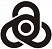 TERMS OF REFERENCENo.22.ХОГ.ТЗ.56for serviceSUBJECT: Renewal of the class assigned to Barge - Nautilus container shipThese Terms of Reference contain a technical specification in accordance with the Public Procurement Act.Subject of the serviceRepairs for ensuring good technical condition and renewal of the Barge - Nautilus container ship class.Submission of the Barge - Nautilus container ship to a class assigning organisation for class renewal.Class renewal.Scope of the service to be deliveredInspection and maintenance (if necessary) of as follows:anchoring device; mooring device;kingston valves and fittings for them; fire suppression system;drying systems;hydrophore pump and freshwater pump; sewage pump (faecal sludge pump);wastewater pump;hatch covers, orifices and guard railing; diesel generators;main switchboard and actuators; normal and emergency lightning;general alarm system;signal distinctive lights.Repair of the hull, main deck and premises:lifting and descending the barge on the staple; cleaning in order to perform dock inspection of the underwater part of it;making spots in order to measure the residual thickness of the main hull and measuring the residual thickness of the hull lining;replacement of external lining, repairs of the hull if needed after visual inspection of the vessel;mechanical cleaning (by means of sandblasting), priming and painting the external part of the hull if needed after visual inspection of the vessel;application of anti-fouling systems, which do not contain organic tin compounds, on the underwater part of the hull, if necessary, after visual inspection of the vessel; welding bollards and drums to the capstan of the vessel, if necessary;additional activities under dock certificate upon agreement with the classification organisation.Submission of the Barge - Nautilus container ship to a class assigning organisation for class renewal.Work arrangement related to service implementationPlan for service works executionThe deadline for vessel maintenance and class renewal shall be 40 working days as of the date of acceptance of the barge - Nautilus container ship by the Contractor, but not later than 04 February 2024.The requirements of the class assigning organisation will be adhered to while implementing the maintenance and repair works.The Contractor shall submit a Work Execution Programme.Conditions for service implementationKozloduy NPP EAD shall notify the class assigning organisation of the commencement of the vessel maintenance, and shall organise the surveillance in accordance with the maintenance stages.The general inspection in order to identify defects shall be performed jointly with representatives of the Contractor, the class assigning organisation, and the official from Kozloduy NPP EAD, who will exercise control. A final list of materials, spare parts and equipment that will be necessary for performing the activity, has to be prepared.All the materials, spare parts and fabricated items required for the maintenance, shall be procured by the Contractor and shall be accompanied by the required certificates, passports, and form sheets.Receiving inspection of the delivered materials, spare parts and fabricated items shall be performed in compliance with the established by the Contractor procedure, and corresponding documents for the receiving inspection shall be provided.The scope of the maintenance works may be supplemented or part of the works may be cancelled, if needed, and on the grounds of the needs arising from the dockyard inspection and the general inspection of the vessel, as well as in case of comments made on behalf of the class assigning organisation at each stage of the works.During the time of implementing the activity, access to the vessel shall be provided to the ship crew, representatives of Kozloduy NPP EAD and of the class assigning organisation, in compliance with the procedure established by the Contractor.In case of comments issued by the class assigning organisation, should the latter require any additional works, the Contractor shall duly notify Kozloduy NPP EAD in writing thereof.The scope of surveillance shall be defined by the class assigning organisation.The Contractor must notify Kozloduy NPP EAD and the class assigning organisation upon being ready for oversight.Regulations and technical documentsNot applicable.Acceptance criteria for the service performanceApproval of all the maintenance activities by the class assigning organisation, renewal of the class assigned to the Barge - Nautilus container ship, and obtaining a class certificate.DocumentationDocuments submitted by Kozloduy NPP EADVessel cleanliness certificate.Vessel insurance.Application issued to the class assigning organisation for class renewal.Documents submitted by the ContractorWork Execution Programme.Quality Control Plan.Bill of quantities and values.Maintenance implementation schedule.List of materials, spare parts and equipment that will be necessary for performing the activity.Reporting documentsStatements of findingsWork completion reportDock certificateCompleted Quality Control PlanBilateral reports (protocols) for completed activities containing assessment of the performanceCertificates, thickness measurement reportsCertificate for handover and acceptance after maintenanceIssuing an ‘International Certificate for Anti-fouling System’ accompanied by ‘Information of the Anti-fouling System’Declaration of conformity of the materials and of other items used, as required by the currently effective regulations of the Republic of Bulgaria;Inspection results - in the form of records in the maintenance log-book and the respective quality control plan;Documents from the receiving inspection, and certificates of the items and materials used during the maintenance worksA class assigning certificate issued for the vessel.Procedure for documents entering into forceThe programme and the time-schedule for performing the activity will become effective following their approval on behalf of Kozloduy NPP EAD.Quality assurance requirementsThe Contractor shall have previous experience in the field of the service to be performed.Management system (MS) of the ContractorThe Contractor shall apply a certified management system according to the requirements of БДС EN ISO 9001:2015, “Quality Management System. Requirements.” /or equivalent/ with a scope covering the activities under this Term of Reference.The Contractor shall notify Kozloduy NPP EAD of any structural changes or changes in the documentation of the Contractor’s MS related to the activities performed under the contract.Quality Assurance Programme (QAP)Not applicable.Quality Control Plan (QCP)/Control and Test Plan (CTP)The Contractor shall prepare a Quality Control Plan (QCP) for the execution of the works under the Terms of Reference with specified control points to be performed by the Contractor and the Contracting Authority for each of the activities listed in the plan.The QCP shall include all key activities regarding the quality of the maintenance works and all hold points for the Contractor and the Contracting Authority for each of the activities listed in the plan.When reaching a hold point, the Contractor shall suspend the activities implementation until the planned control exercised by the Contractor and Kozloduy NPP EAD is performed and documented. Implementation of the contractual works shall be resumed upon a positive result from the control conducted.The QCP shall be prepared as per a template provided by Kozloduy NPP EAD.The QCP shall be submitted for review and approval on behalf of Kozloduy “NPP up to 20 (twenty) calendar days prior to the Contractor’s preparedness to initiate work on the respective site.The QCP shall be submitted as a reporting document upon service acceptance and handover to the Contracting Authority.Audit by Kozloduy NPP (Second Party Audit)Kozloduy NPP EAD shall have the right to carry out an inspection of the Contractor before commencement of the works and during the implementation of the contractual works.Management of non-conformancesIn the event of non-conformities, the Contractor shall notify Kozloduy NPP EAD in a timely manner through the responsible person under the contract about the approval of the corrective measures to address the non-conformities.Professional competence (qualification) of the Contractor’s personnelThe Contractor shall have technically competent persons available as required to carry out maintenance works (if needed) to various assemblies in order to ensure the good condition of the container ship prior to its submission to the class assigning organisation.Quality Assurance specific requirementsAll documents for service implementation shall be submitted on paper and in electronic format (CD/DVD) in Bulgarian (excluding certificates, records (protocols) and declarations) and in the original language.For all the materials used during the maintenance, the Contractor shall submit:Declarations/Certificates of Conformity;Declarations/Certificates of Origin.Each reference to a standard in this ToR shall be interpreted as “or equivalent/and”.Training of Kozloduy NPP personnelNot applicable.Required licences, permissions, certificates, etc. of the Contractor.Not applicable.Organisational requirementsThe deadline for vessel maintenance and class renewal shall be 40 working days as of the date of acceptance of the barge - Nautilus container ship by the Contractor, but not later than 04 February 2024.The requirements of the class assigning organisation will be adhered to while implementing the maintenance and repair works.Additional requirementsNot applicable.Control exercised by Kozloduy NPP EADKozloduy NPP EAD shall be entitled to carry out inspections and checks of the activities assigned to the Contractor. The Contractor shall provide access to personnel, premises, facilities, tools, and documents used by external organisations and their subcontractors.Requirements for the Contractor when assisted by subcontractors/third partiesAll the requirements included in this ToR also must be complied with or implemented by all the subcontractors of the main Contractor under the contract.The main Contractor under the contract shall bear the responsibility for the quality control of the work of its subcontractors.HEAD OF NUCLEAR FUEL CYCLE DEPARTMENT, BOYAN KOLINOV............................		.Unit: River vessels System: NAUTILUS Structural unit: SFSFAPPROVED BY,DEPUTY CHIEF EXECUTIVE OFFICER,ANDREY KRASNOCHAROV12.01.2023            sgd ill.AGREED BY:SAFETY AND QUALITY DIRECTOR:12.01.2023 /DARIUSZ NOWAK/sgd ill.PRODUCTION DIRECTOR: 12.01.2023 /ATANAS ATANASOV/           sgd ill.PRODUCTION DIRECTOR: 12.01.2023 /ATANAS ATANASOV/           sgd ill.